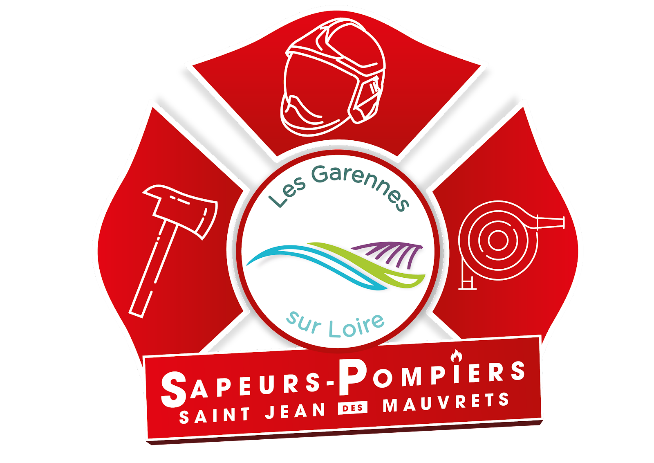 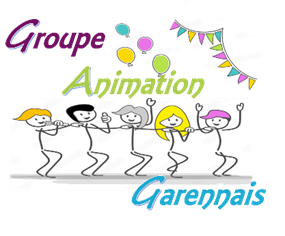 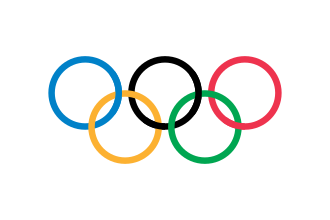 Les Garennes-sur-Loire2èmes Olympiades GarennaisesSamedi 29 juin 2024 à 14h*********Fiche d’inscription  -  ÉquipeÀ déposer en Mairie ou à adresser par mail à gagarennais.49@gmail.comavant le 8 juin.Nom de l’équipe :Capitaine de l’équipe :Téléphone :E-mail :Les inscriptions seront enregistrées dans l’ordre des arrivées, jusqu’à un nombre maximum d’équipes défini par le comité organisateur.N°NomPrénomAdulte ou Enfant12345678